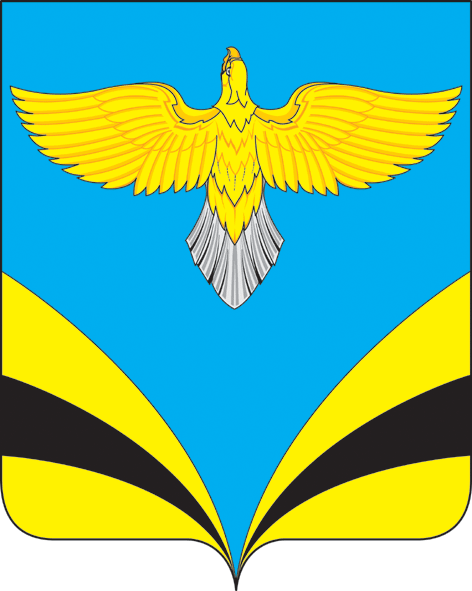            АДМИНИСТРАЦИЯ   сельского поселения Прибоймуниципального района Безенчукский           Самарской области             ПОСТАНОВЛЕНИЕ     от  15.06.2017 года  №32                п. Прибой  Об утверждении Порядка предоставления  в 2017 году субсидий за счет средств бюджета   сельского поселения Прибой гражданам, ведущим личное подсобное хозяйство в целях возмещения затрат, понесённых в связи с производством сельскохозяйственной продукции в части расходов на содержание коровВ соответствии с пунктом 28 статьи 14 Федерального закона от 06.10.2003г. №131-ФЗ «Об общих принципах организации местного самоуправления в Российской Федерации», статьей 78 Бюджетного кодекса РФ, а также во исполнение постановления Администрации сельского поселения Прибой от 11.01.2017г. № 2  «Об установлении расходных обязательств сельского поселения Прибой муниципального района Безенчукский Самарской области по предоставлению субсидий на развитие сельско-хозяйственного производства в рамках субсидий, предоставляемых из областного бюджета для софинансирования расходных обязательств по вопросам местного значения с учетом выполнения показателей социально-экономического развития»ПОСТАНОВЛЯЮ:1. Утвердить прилагаемый Порядок предоставления 2017 году субсидий за счет средств бюджета сельского поселения Прибой гражданам, ведущим личное подсобное хозяйство в целях возмещения затрат, понесенных в связи с производством сельскохозяйственной продукции в части расходов на содержание коров»  согласно приложению 1.2.  Опубликовать настоящее постановление в газете «Вестник сельского поселения Прибой», разместить на официальном сайте сельского поселения Прибой  в сети Интернет.3.  Настоящее Постановление вступает в силу с 01.01.2017 г.4. Контроль за выполнением настоящего Постановления  оставляю за собой.         Глава сельского поселения	Прибой           		                   В.В. ПахомовИсполнительВельдина Валентина ЕгоровнаТ.8(84676)43310                                                                                                                              Приложение 1                                                                                                          к постановлению Администрации                                                                                                           сельского поселения Прибойот 15.06.2017 г.  № 32 Порядок предоставления средств в 2017 году субсидий за счет бюджета сельского поселения Прибой гражданам, ведущим личное подсобное хозяйство в целях возмещения затрат в связи с производством сельскохозяйственной продукции в части расходов на содержание коров1. Настоящий Порядок определяет механизм предоставления в 2017 году субсидий за счёт средств местного бюджета гражданам, ведущим личное подсобное хозяйство на территории сельского поселения Прибой муниципального района Прибойский Самарской области (далее - сельское поселение), в целях возмещения затрат, понесённых в связи с производством сельскохозяйственной продукции в части расходов на содержание коров (далее – субсидии).2. Субсидии предоставляются в соответствии со сводной бюджетной росписью бюджета сельского поселения на соответствующий финансовый год в пределах лимитов бюджетных обязательств по предоставлению субсидий, утвержденных в установленном порядке для администрации сельского  поселения Прибой муниципального района Безенчукский  Самарской области (далее – администрация).3. Субсидии предоставляются гражданам, ведущим личное подсобное хозяйство на территории городского поселения  в соответствии с Федеральным законом «О личном подсобном хозяйстве» (далее – производители), в целях возмещения затрат понесённых в связи с производством сельскохозяйственной продукции в части расходов на содержание коров.4. Субсидии не предоставляются производителям, личное подсобное хозяйство которых не учтено в похозяйственной книге.5. Субсидии предоставляются производителям, соответствующим требованиям пунктов 3, 4 настоящего Порядка (далее – получатели), в целях возмещения затрат в связи с производством сельскохозяйственной продукции в части расходов на содержание коров (за исключением затрат, ранее возмещённых в соответствии с действующим законодательством).6. Субсидии предоставляются получателям при соблюдении ими условия отсутствия выявленных в ходе проверок, администрацией недостоверных сведений в документах, представленных получателями в соответствии с пунктом 8 настоящего Порядка, а также фактов неправомерного получения субсидии.7. Размер субсидии, предоставляемой получателю, определяется как произведение количества коров, которые учтены в похозяйственной книге на дату не позднее чем за 30 дней до даты подачи заявления о предоставлении  субсидии,  и  ставки   расчёта   размера  субсидии,   равной  985  рублей на одну корову.8. В целях получения субсидии производителем представляются не позднее 1 ноября текущего финансового года в администрацию, в пределах границ которого производитель осуществляет свою деятельность, следующие документы:заявление о предоставлении субсидии с указанием почтового адреса и контактного телефона производителя;справка-расчёт о причитающейся производителю субсидии по форме согласно приложению  к настоящему Порядку;копия паспорта производителя, заверенная главой сельского поселения или уполномоченным им лицом;копия документа с указанием номера счёта, открытого производителю в российской  кредитной организации.9. Администрация в целях предоставления субсидий осуществляет:регистрацию заявлений о предоставлении субсидий в порядке их поступления в специальном журнале, листы которого должны быть пронумерованы, прошнурованы, скреплены печатью администрации;рассмотрение документов, предусмотренных пунктом 8 настоящего Порядка, и принятие решения о предоставлении получателю субсидии или отказе в её предоставлении в течение 20 рабочих дней со дня регистрации заявления о предоставлении субсидии.Предоставление субсидии осуществляется путем перечисления суммы субсидии на счёт, открытый получателю в российской кредитной организации.Основаниями для отказа в предоставлении производителю субсидии являются:несоответствие производителя требованиям пунктов 3, 4  настоящего Порядка;отсутствие, недостаточность или использование администрацией  в полном объёме лимитов бюджетных обязательств по предоставлению субсидий, утвержденных в установленном порядке для администрации;представление документов, указанных в пункте 8 настоящего Порядка, с нарушением сроков, установленных пунктом 8 настоящего Порядка, не в полном объеме и (или) не соответствующих требованиям действующего законодательства.В случае принятия решения об отказе в предоставлении субсидии представленные производителем документы подлежат возврату с мотивированным отказом (в письменной форме).Производитель после устранения причин, послуживших основанием для отказа в предоставлении субсидии, вправе вновь обратиться с заявлением о предоставлении субсидии в срок, установленный пунктом 8 настоящего Порядка.10. Администрация вправе привлекать кредитные организации для перечисления получателям субсидий при условии заключения соглашения поселения с кредитной организацией в порядке, установленном действующим законодательством, предусмотрев в нем возможность перечисления общей суммы субсидий на счёт российской кредитной организации для последующего зачисления на счета получателей.11. В случае нарушения получателем условий, предусмотренных пунктом 6 настоящего Порядка, получатель обязан в течение 10 дней со дня получения письменного требования администрации о возврате субсидии или её части возвратить в доход местного бюджета предоставленную субсидию или её часть, полученную неправомерно.В случае если субсидия или её часть не возвращена в установленный срок, она взыскивается в доход местного бюджета в порядке, установленном действующим законодательством.12. Администрация осуществляет обязательную проверку соблюдения условий, целей и порядка предоставления субсидий их получателями.Органы государственного (муниципального) финансового контроля при проведении ревизий (проверок) осуществляют проверку соблюдения условий, целей и порядка предоставления субсидий их получателями.Справка-расчётдля предоставленияв 2017 году субсидий за счет бюджета сельскогопоселения Прибой гражданам, ведущимличное подсобное хозяйство в целях  возмещениязатрат в связи с производством сельскохозяйственнойпродукции в части расходов на содержание коров_________________________________________________________________________________(И.О.Фамилия гражданина, ведущего личное подсобное хозяйство)ИНН ______________________________ л/счёт _____________________________________наименование кредитной организации ______________________________________________________________________________БИК ________________________________________ кор/счёт _________________________    за 20___год.                        Гражданин, ведущий личное подсобное хозяйство                                                        ______________________                                                                               _____________(ФИО)                                                                                                                    (подпись)                 Глава сельского поселения                                                                            ______________ (ФИО)                                                                                                                 (подпись)                                                                                                                                Дата                                МП                          Приложение                 к Порядку предоставленияВ 2017 году субсидий за счет бюджета сельскогопоселения Прибой гражданам, ведущим личное подсобное хозяйство в целях возмещениязатрат в связи с производством сельскохозяйственнойпродукции в части расходов на содержание коров»Наименованиесельскохозяйственных животныхПоголовье согласнопохозяйственной книге, головСтавка субсидии, рублейСумма причитающейся субсидии, рублей(гр.2 х гр.3)1234КоровыХВсегоХХ